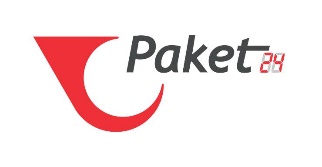 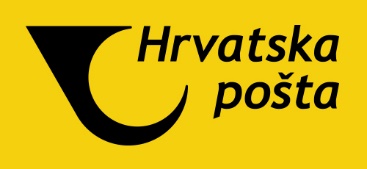 HP Shipping Service APITehnička dokumentacijaPovijest promjenaOpćenitoServis DXWebAPI ugovornim korisnicima Hrvatske pošte d.d. omogućava:kreiranje pošiljaka storniranje pošiljakadohvaćanje statusa pošiljkedohvaćanje adresnica za kreirane pošiljkedohvaćanje liste paketomata i poštanskih ureda.Da biste mogli upotrebljavati servis DXWebAPI, morate biti ugovorni korisnik Hrvatske pošte d.d. Ako nemate podatke potrebne za logiranje, obratite se Hrvatskoj pošti d.d.DXWebAPI komunikacija odvija se preko HTTPS protokola. DXWebAPI podržava pristup: REST (format JSON). Upotrebljavani HTTP response kodovi: https://developer.mozilla.org/en-US/docs/Web/HTTP/Status/ Autorizacija – DX_Security_WebAPI Za pristup servisu DXWebAPI potrebno je napraviti proces autorizacije pozivanjem servisa:DX_Security_WebAPIDX_Security_WebAPI kao rezultat poziva daje bearer token koji je zatim potrebno uglaviti u header poziva servisa DXWebAPI.Vrijeme trajanja bearer tokena iznosi četiri sata.Za pozivanje DX_Security_WebAPI-ja potrebni su vam:korisničko imelozinka koje ste dobili od Hrvatske pošte d.d.Primjer poziva:{    "username": "string",    "password": "string"}Primjer rezultata poziva:{    "accessToken": "eyJhbGciOiJIUzI1NiIsInR5cCI6IkpXVCJ9.eyJDRUNPREUiOiI2NzU5ODQiLCJuYmYiOjE2NjkyOTU1ODgsImV4cCI6MTY2OTMwOTk4OCwiaWF0IjoxNjY5Mjk1NTg4fQ.Gq0jwJNDfMH0KOSXpkYGBeMpNILtksVYXtTx4OVwcLw",    "expiresIn": "14400"}Parametri rezultata pozivaAPI URL-oviShipment metodeCreateShipmentOrdersDefinicijaOva metoda upotrebljava se za kreiranje pošiljki.Parametri pozivaClass ShipmentOrdersDataClass ShipmentOrderDataSenderDataRecipientDataClass AdditionalServiceDataClass PackageDataPrimjer poziva{    "parcels": [        {            "client_reference_number": "test",            "service": "26",            "payed_by": 1,            "delivery_type": 1,            "value": null,            "payment_value": 20,            "pickup_type": 1,            "parcel_size": "X",            "reference_field_B": "string",            "reference_field_C": "string",            "reference_field_D": "string",            "sender": {                "sender_name": "string",                "sender_phone": "string",                "sender_email": "string",                "sender_street": "string",                "sender_hnum": "string",                "sender_hnum_suffix": "string",                "sender_zip": "string",                "sender_city": "string",                "sender_pick_up_center": "string"            },            "recipient": {                "recipient_name": "string",                "recipient_phone": "string",                "recipient_email": "string",                "recipient_street": "string",                "recipient_hnum": "string",                "recipient_hnum_suffix": "",                "recipient_zip": "string",                "recipient_city": "string",                "recipient_delivery_center": "string"            },            "additional_services": [                {                    "additional_service_id": 9                }            ],            "packages": [                {                    "barcode": "",                    "barcode_type": 1,                    "barcode_client": "string",                    "weight": 3                },                {                    "barcode": "",                    "barcode_type": 1,                    "barcode_client": "string",                    "weight": 3                }            ]        },        {            "client_reference_number": "test1",            "service": "26",            "payed_by": 1,            "delivery_type": 1,            "value": null,            "payment_value": 0,            "pickup_type": 1,            "parcel_size": "S",            "reference_field_B": "string",            "reference_field_C": "string",            "reference_field_D": "string",            "sender": {                "sender_name": "string",                "sender_phone": "string",                "sender_email": "string",                "sender_street": "string",                "sender_hnum": "string",                "sender_hnum_suffix": "string",                "sender_zip": "string",                "sender_city": "string",                "sender_pick_up_center": "string"            },            "recipient": {                "recipient_name": "string",                "recipient_phone": "string",                "recipient_email": "string",                "recipient_street": "string",                "recipient_hnum": "string",                "recipient_hnum_suffix": "string",                "recipient_zip": "string",                "recipient_city": "string",                "recipient_delivery_center": "string"            },            "additional_services": [                {                    "additional_service_id": 30                }            ],            "packages": [                {                    "barcode": "",                    "barcode_type": 1,                    "barcode_client": "string",                    "weight": 3                },                {                    "barcode": "",                    "barcode_type": 1,                    "barcode_client": "string",                    "weight": 3                }            ]        }    ],    "return_address_label": true}Primjer rezultata poziva{    "ShipmentOrdersList": [        {            "ClientReferenceNumber": "test",            "ResponseStatus": 0,            "Packages": [                {                    "barcode": "LE900002111HR",                    "barcode_type": 1,                    "barcode_client": "test12",                    "weight": 3.0                },                {                    "barcode": "LE900002125HR",                    "barcode_type": 1,                    "barcode_client": "test22",                    "weight": 3.0                }            ],            "ErrorCode": null,            "ErrorMessage": null,            "MessageID": ""        },        {            "ClientReferenceNumber": "test1",            "ResponseStatus": 0,            "Packages": [                {                    "barcode": "LE900002139HR",                    "barcode_type": 1,                    "barcode_client": "test12",                    "weight": 3.0                },                {                    "barcode": "LE900002142HR",                    "barcode_type": 1,                    "barcode_client": "test22",                    "weight": 3.0                }            ],            "ErrorCode": null,            "ErrorMessage": null,            "MessageID": ""        }    ],    "ShipmentsLabel": "base64string"}Parametri rezultata pozivaClass CreateShipmentOrdersMainResponseClass CreateShipmentOrdersResponse5.2.       CancelShipmentOrdersDefinicijaOva metoda upotrebljava se za storniranje pošiljki.Parametri pozivaClass CancelOrdersDataClass CancelOrderDataPrimjer poziva{    "parcels": [        {            "client_reference_number": "test"        },        {            "client_reference_number": "test1"        }    ]}Primjer rezultata poziva[    {        "ClientReferenceNumber": "test",        "ResponseStatus": 0,        "ErrorCode": null,        "ErrorMessage": null    },    {        "ClientReferenceNumber": "test1",        "ResponseStatus": 0,        "ErrorCode": null,        "ErrorMessage": null    }]Parametri rezultata pozivaClass CancelShipmentOrdersResponse5.3.       GetShipmentStatusDefinicijaOva metoda upotrebljava se za dohvaćanje statusa pošiljki.Parametri pozivaClass BarcodesDataClass BarcodeDataPrimjer poziva{    "barcodes": [        {            "barcode": "LE347087966HR"        },        {            "barcode": "LE347087952HR"        }    ]}Primjer rezultata poziva[    {        "Barcode": "LE347087966HR",        "PackageScansList": [            {                "Scan": "NOV",                "ScanDescription": "Definirani podaci o pošiljci",                "ScanTime": "2022-11-16T11:15:33.257",                "Center": "ROOT",                "Comment": null,                "CommentNPA": "5000002"            }        ],        "ResponseStatus": 0,        "ErrorCode": null,        "ErrorMessage": null    },    {        "Barcode": "LE347087952HR",        "PackageScansList": [            {                "Scan": "NOV",                "ScanDescription": "Definirani podaci o pošiljci",                "ScanTime": "2022-11-16T11:30:22.763",                "Center": "ROOT",                "Comment": null,                "CommentNPA": "5000002"            }        ],        "ResponseStatus": 0,        "ErrorCode": null,        "ErrorMessage": null    }]Parametri rezultata pozivaClass GetShipmentStatusResponseClass PackageScanDataGetShippingLabelsDefinicijaOva metoda upotrebljava se za dohvaćanje adresnica već kreiranih pošiljki.Dohvaćanje adresnica može se vršiti preko client reference numbera i/ili barkodova.Parametri pozivaClass LabelsDataClass BarcodeDataPrimjer poziva{    "client_reference_number": "test","barcodes": [        {            "barcode": "LE900001297HR"        },        {            "barcode": "LE900001310HR"        }    ],"A4":false}Primjer rezultata poziva{    "PackageLabel": "base64string",    "ResponseStatus": 0,    "ErrorCode": null,    "ErrorMessage": null}Parametri rezultata pozivaClass GetShippingLabelsResponseDelivery point metodeGetParcelDeliveryPointDefinicijaOva metoda upotrebljava se za dohvaćanje dostupnih i točnih informacija o radnim vremenima, adresama i ostalim informacijama poštanskih ureda i paketomata Hrvatske pošte.Parametri pozivaClass ParcelDeliveryPointDataPrimjer poziva1. Primjer poziva servisa koji dohvaća sve poštanske urede i paketomate s radnim vremenima za trenutačni tjedan, bez filtriranja rezultata {"facilityType": "ALL","nextWeek": 0,"searchText": ""}2. Primjer poziva servisa koji dohvaća samo paketomate {"facilityType": "PAK","nextWeek": 0,"searchText": ""}3. Primjer poziva servisa koji dohvaća samo poštanske urede s radnim vremenima za trenutačni i sljedeći tjedan {"facilityType": "PU","nextWeek": 1,"searchText": ""}4. Primjeri poziva s filtriranjem rezultata {"facilityType": "ALL","nextWeek": 0,"searchText": "62102"}{"facilityType": "PU","nextWeek": 0,"searchText": "Zagreb"}Primjer rezultata poziva"postaInfoList": [     {         "type": "string",         "name": "string",         "zip": "string",         "city": "string",         "address": "string",         "tel": "string",         "fax": "string",         "geoLatitude": 0,         "getLongitude": 0,         "workingHours":         [             {             "weekDay": 0,             "date": "string",             "openingTime":                 {                 "hour": 0,                 "minute": 0,                 "second": 0                 },             "closingTime":                 {                 "hour": 0,                 "minute": 0,                 "second": 0                 },             "closed": "string"             }         ]     } ], "paketomatInfoList": [     {     "type": "string",     "name": "string",     "zip": "string",     "city": "string",     "address": "string",     "geoLat": 0,     "getLng": 0,     "code": "string"     } ] }Servis vraća dvije liste: jednu za poštanske urede „postaInfoList” i jednu za paketomate „paketomatInfoList”. PostaInfoList U listi za poštanske urede servis vraća informacije o radnim vremenima, „workingHours”. Servis je strukturiran tako da vraća radna vremena posebno za svaki dan u tjednu. „WorkingHours” u svojoj strukturi sadržava sljedeće parametre:Dodatak A – SKENOVI – STATUSI I RAZLOZI NEPRIKUPA I NEISPORUKESTATUSINOV – novi paket (nestatusni sken)akcija: unos paketa u sustavOdvija se pri ručnom dodavanju paketa na nalog za dostavu ili pri importu paketa iz drugog sustava.Ovom akcijom paket se dodaje u sustav, a njegov početni status jest <nedefiniran> (tj. NULL).ZAP – zaduženje za prikup (nestatusni sken)akcija: zaduženje paketa na kurira prikupaPri zaduženju paketa za prikup u sustav se zapisuje na kojeg je kurira prikupa paket zadužen.NPR – neprikup (nestatusni sken)akcija: prikup zaduženog paketa nije obavljenPri ovom skenu zapisuje se i razlog neprikupljanja.PRI – prikup (nestatusni sken)akcija: prikup paketa kod pošiljateljaZPR – zaprimanje (prijam)akcija: fizičko zaprimanje paketa u sustavPri ulasku paketa u polazišnu poslovnicu paket se važe i unose se podaci za sortiranje paketa.Ova akcija stavlja paket na stanje poslovnice.OTP – otpremaakcija: otprema paketa u drugu poslovnicuPri ovom skenu zapisuju se vozilo i odredišna poslovnica.ZOT – zaprimanje otpreme (prispjeće)akcija: zaprimanje paketa iz druge poslovniceOva akcija stavlja paket na stanje poslovnice.ZAD – zaduženje za isporukuakcija: zaduženje pošiljke na kurira isporukeIOD – isporuka (zadnji status)akcija: označavanje isporučenih paketa u poslovnici primateljaObavlja se skeniranjem potpisane liste isporuke nakon povratka kurira u poslovnicu.IND – neisporukaakcija: isporuka zaduženog paketa nije obavljenaPri ovom skenu zapisuje se i razlog neisporuke.Nakon ovog skena paket se ponovno zaprima u poslovnicu, na provjeru podataka ili ponovnu dostavu.ODG – skladištenje (odgoda dostave)akcija: skladištenje paketa na određen broj danaPOV – povrat (nestatusni sken)akcija: upućivanje paketa na povrat pošiljateljuZaključuje se izvorni nalog za dostavu i izrađuje se novi povratni nalog na koji se prebacuje ovaj paket.IPP – isporuka pošiljatelju (zadnji status)akcija: označavanje isporučenih paketa u poslovnici pošiljateljaObavlja se skeniranjem potpisane liste isporuke nakon povratka kurira u poslovnicu.PRE – preusmjeravanje (nestatusni sken)akcija: preusmjeravanje (promjena odredišta) paketaPritom se ponovno ispisuje naljepnica smjera.UKO – utovar u kontejnerakcija: utovar paketa u kontejnerIZM – izmjena podataka paketa (nestatusni sken)akcija: izmjena podataka paketaOdvija se pri izmjeni težine, volumena, mjesta isporuke i sl.RAZLOZI NEPRIKUPA (NPR)1050002	Klijent odsutan1050006	Klijent odsutan1050003  	Nepoznat klijent na adresi1050005	Roba nije spremna1050007	Nije izvedivo1050001	Nedostaju pošiljke1050008	ObaviještenRAZLOZI NEISPORUKE (IND)3900002	Neuručiva7010002	Umro7010009	Izgubljeno prije isplate/uručenja7010010 	Izgubljeno poslije isplate/uručenja3900023	Nedovoljna adresa3900022	Dostava dogovorena 3900025	Za drugu dostavu3900004	Odbija prijam7010003	Vraćeno 3900027	Poštar nije stigao na adresu3900017	Obaviješten7010004	Za isplatu/isporuku u PU-u7010018	Ponovna dostava na zahtjev 3900007	Primatelj prisutan, nije posjedovao novac3900001	Primatelj odsutan7010001	Nadoslano u7010017	Za isporuku u drugom uredu3900028	Korisnik se na javlja – obaviješten3900029	Krivi kontaktni telefon korisnika – obaviješten3900018 	Ne odgovara sadržaj pošiljke3900019	Pošiljka oštećena3900021	Greška pri sortiranju za dostavuDodatak B – Napomene skena NPADodatak C – Primjeri poziva metoda C#, JS i PHP-cURLClientAuth - autorizacijaC#var client = new RestClient("https://dxwebapit.posta.hr:9000/api/authentication/client_auth");client.Timeout = -1;var request = new RestRequest(Method.POST);request.AddHeader("Content-Type", "application/json");var body = @"{" + "\n" +@"    ""username"": ""test""," + "\n" +@"    ""password"": ""test""" + "\n" +@"}";request.AddParameter("application/json", body,  ParameterType.RequestBody);IRestResponse response = client.Execute(request);Console.WriteLine(response.Content);JSvar settings = {  "url": "https://dxwebapit.posta.hr:9000/api/authentication/client_auth",  "method": "POST",  "timeout": 0,  "headers": {    "Content-Type": "application/json"  },  "data": JSON.stringify({    "username": "test",    "password": "test"  }),};$.ajax(settings).done(function (response) {  console.log(response);});PHP – cURL<?php$curl = curl_init();curl_setopt_array($curl, array(  CURLOPT_URL => 'https://dxwebapit.posta.hr:9000/api/authentication/client_auth',  CURLOPT_RETURNTRANSFER => true,  CURLOPT_ENCODING => '',  CURLOPT_MAXREDIRS => 10,  CURLOPT_TIMEOUT => 0,  CURLOPT_FOLLOWLOCATION => true,  CURLOPT_HTTP_VERSION => CURL_HTTP_VERSION_1_1,  CURLOPT_CUSTOMREQUEST => 'POST',  CURLOPT_POSTFIELDS =>'{    "username": "test",    "password": "test"}',  CURLOPT_HTTPHEADER => array(    'Content-Type: application/json'  ),));$response = curl_exec($curl);curl_close($curl);echo $response;CreateShipemntOrdersC#var client = new RestClient("https://dxwebapit.posta.hr:9020/api/shipment/create_shipment_orders");client.Timeout = -1;var request = new RestRequest(Method.POST);request.AddHeader("Authorization", "Bearer eyJhbGciOiJIUzI1NiIsInR5cCI6IkpXVCJ9.eyJDRUNPREUiOiI2NzU5ODQiLCJuYmYiOjE2Njk3MTM1MzQsImV4cCI6MTY2OTcyNzkzNCwiaWF0IjoxNjY5NzEzNTM0fQ.bilmFmhsbCADq8-GK7Apzrf35eyi3AMv0jiMZLLEgCI");request.AddHeader("Content-Type", "application/json");var body = @"{" + "\n" +@"    ""parcels"": [" + "\n" +@"{" + "\n" +@"""client_reference_number"": ""test""," + "\n" +@"""service"": ""26""," + "\n" +@"""payed_by"": 1," + "\n" +@"""delivery_type"": 1," + "\n" +@"""value"": null," + "\n" +@"""payment_value"": null," + "\n" +@"""pickup_type"": 1," + "\n" +@"""parcel_size"": ""L""," + "\n" +@"""reference_field_B"": """"," + "\n" +@"""reference_field_C"": """"," + "\n" +@"""reference_field_D"": """"," + "\n" +@"        ""sender"":   " + "\n" +@"        {" + "\n" +@"                ""sender_name"": ""testNameSender""," + "\n" +@"                ""sender_phone"": ""+38598111111""," + "\n" +@"                ""sender_email"": ""test@test.com""," + "\n" +@"                ""sender_street"": ""testStreetSender""," + "\n" +@"                ""sender_hnum"": ""1""," + "\n" +@"                ""sender_hnum_suffix"": ""testHnumSuffixSender""," + "\n" +@"                ""sender_zip"": 10000," + "\n" +@"                ""sender_city"": ""Zagreb""," + "\n" +@"                ""sender_pickup_center"": null" + "\n" +@"        }," + "\n" +@"        ""recipient"": " + "\n" +@"        {" + "\n" +@"                 ""recipient_name"": ""testNameRecipient""," + "\n" +@"                 ""recipient_phone"": ""+385998274492""," + "\n" +@"                 ""recipient_email"": ""test@test,com""," + "\n" +@"                 ""recipient_street"": ""testStreetRecipient""," + "\n" +@"                 ""recipient_hnum"": 2," + "\n" +@"                 ""recipient_hnum_suffix"": ""testHnumSuffixRecipient""," + "\n" +@"                ""recipient_zip"": 10000," + "\n" +@"                ""recipient_city"": ""Zagreb""," + "\n" +@"                ""recipient_delivery_center"": null" + "\n" +@"         }," + "\n" +@"        ""additional_services"": [" + "\n" +@"        {" + "\n" +@"                ""additional_service_id"": 1" + "\n" +@"        }" + "\n" +@"      ]," + "\n" +@"        ""packages"": [" + "\n" +@"        {" + "\n" +@"                ""barcode"": """"," + "\n" +@"                ""barcode_type"": 1," + "\n" +@"                ""barcode_client"": ""test1""," + "\n" +@"                ""weight"": 3" + "\n" +@"        }," + "\n" +@"       {" + "\n" +@"                ""barcode"": """"," + "\n" +@"                ""barcode_type"": 1," + "\n" +@"                ""barcode_client"": ""test2""," + "\n" +@"                ""weight"": 3" + "\n" +@"        }" + "\n" +@"        ]                                                   " + "\n" +@"}" + "\n" +@"]," + "\n" +@"    ""return_address_label"": true" + "\n" +@"}" + "\n" +@"" + "\n" +@"";request.AddParameter("application/json", body,  ParameterType.RequestBody);IRestResponse response = client.Execute(request);Console.WriteLine(response.Content);JSvar settings = {  "url": "https://dxwebapit.posta.hr:9020/api/shipment/create_shipment_orders",  "method": "POST",  "timeout": 0,  "headers": {    "Authorization": "Bearer eyJhbGciOiJIUzI1NiIsInR5cCI6IkpXVCJ9.eyJDRUNPREUiOiI2NzU5ODQiLCJuYmYiOjE2Njk3MTM1MzQsImV4cCI6MTY2OTcyNzkzNCwiaWF0IjoxNjY5NzEzNTM0fQ.bilmFmhsbCADq8-GK7Apzrf35eyi3AMv0jiMZLLEgCI",    "Content-Type": "application/json"  },  "data": JSON.stringify({    "parcels": [      {        "client_reference_number": "test",        "service": "26",        "payed_by": 1,        "delivery_type": 1,        "value": null,        "payment_value": null,        "pickup_type": 1,        "parcel_size": "L",        "reference_field_B": "",        "reference_field_C": "",        "reference_field_D": "",        "sender": {          "sender_name": "testNameSender",          "sender_phone": "+38598111111",          "sender_email": "test@test.com",          "sender_street": "testStreetSender",          "sender_hnum": "1",          "sender_hnum_suffix": "testHnumSuffixSender",          "sender_zip": 10000,          "sender_city": "Zagreb",          "sender_pickup_center": null        },        "recipient": {          "recipient_name": "testNameRecipient",          "recipient_phone": "+385998274492",          "recipient_email": "test@test,com",          "recipient_street": "testStreetRecipient",          "recipient_hnum": 2,          "recipient_hnum_suffix": "testHnumSuffixRecipient",          "recipient_zip": 10000,          "recipient_city": "Zagreb",          "recipient_delivery_center": null        },        "additional_services": [          {            "additional_service_id": 1          }        ],        "packages": [          {            "barcode": "",            "barcode_type": 1,            "barcode_client": "test1",            "weight": 3          },          {            "barcode": "",            "barcode_type": 1,            "barcode_client": "test2",            "weight": 3          }        ]      }    ],    "return_address_label": true  }),};$.ajax(settings).done(function (response) {  console.log(response);});PHP – cURL<?php$curl = curl_init();curl_setopt_array($curl, array(  CURLOPT_URL => 'https://dxwebapit.posta.hr:9020/api/shipment/create_shipment_orders',  CURLOPT_RETURNTRANSFER => true,  CURLOPT_ENCODING => '',  CURLOPT_MAXREDIRS => 10,  CURLOPT_TIMEOUT => 0,  CURLOPT_FOLLOWLOCATION => true,  CURLOPT_HTTP_VERSION => CURL_HTTP_VERSION_1_1,  CURLOPT_CUSTOMREQUEST => 'POST',  CURLOPT_POSTFIELDS =>'{    "parcels": [{"client_reference_number": "test","service": "26","payed_by": 1,"delivery_type": 1,"value": null,"payment_value": null,"pickup_type": 1,"parcel_size": "L","reference_field_B": "","reference_field_C": "","reference_field_D": "",        "sender":           {                "sender_name": "testNameSender",                "sender_phone": "+38598111111",                "sender_email": "test@test.com",                "sender_street": "testStreetSender",                "sender_hnum": "1",                "sender_hnum_suffix": "testHnumSuffixSender",                "sender_zip": 10000,                "sender_city": "Zagreb",                "sender_pickup_center": null        },        "recipient":         {                 "recipient_name": "testNameRecipient",                 "recipient_phone": "+385998274492",                 "recipient_email": "test@test,com",                 "recipient_street": "testStreetRecipient",                 "recipient_hnum": 2,                 "recipient_hnum_suffix": "testHnumSuffixRecipient",                "recipient_zip": 10000,                "recipient_city": "Zagreb",                "recipient_delivery_center": null         },        "additional_services": [        {                "additional_service_id": 1        }        ],        "packages": [        {                "barcode": "",                "barcode_type": 1,                "barcode_client": "test1",                "weight": 3        },       {                "barcode": "",                "barcode_type": 1,                "barcode_client": "test2",                "weight": 3        }        ]                                                   }],    "return_address_label": true}',  CURLOPT_HTTPHEADER => array(    'Authorization: Bearer eyJhbGciOiJIUzI1NiIsInR5cCI6IkpXVCJ9.eyJDRUNPREUiOiI2NzU5ODQiLCJuYmYiOjE2Njk3MTM1MzQsImV4cCI6MTY2OTcyNzkzNCwiaWF0IjoxNjY5NzEzNTM0fQ.bilmFmhsbCADq8-GK7Apzrf35eyi3AMv0jiMZLLEgCI',    'Content-Type: application/json'  ),));$response = curl_exec($curl);curl_close($curl);echo $response;CancelShipmentOrdersC#var client = new RestClient("https://dxwebapit.posta.hr:9020/api/shipment/cancel_shipment_orders");client.Timeout = -1;var request = new RestRequest(Method.POST);request.AddHeader("Authorization", "Bearer eyJhbGciOiJIUzI1NiIsInR5cCI6IkpXVCJ9.eyJDRUNPREUiOiI2NzU5ODQiLCJuYmYiOjE2Njk3MTkyMTYsImV4cCI6MTY2OTczMzYxNiwiaWF0IjoxNjY5NzE5MjE2fQ.sHoK1KLYqbM--QjxqDJ_0rcD0njgYUWo4rraBIdDbyM");request.AddHeader("Content-Type", "application/json");var body = @"{" + "\n" +@"    ""parcels"": [" + "\n" +@"        {" + "\n" +@"            ""client_reference_number"": ""test1""" + "\n" +@"        }," + "\n" +@"        {" + "\n" +@"            ""client_reference_number"": ""test2""" + "\n" +@"        }" + "\n" +@"" + "\n" +@"    ]" + "\n" +@"}" + "\n" +@"";request.AddParameter("application/json", body,  ParameterType.RequestBody);IRestResponse response = client.Execute(request);Console.WriteLine(response.Content);JSvar settings = {  "url": "https://dxwebapit.posta.hr:9020/api/shipment/cancel_shipment_orders",  "method": "POST",  "timeout": 0,  "headers": {    "Authorization": "Bearer eyJhbGciOiJIUzI1NiIsInR5cCI6IkpXVCJ9.eyJDRUNPREUiOiI2NzU5ODQiLCJuYmYiOjE2Njk3MTkyMTYsImV4cCI6MTY2OTczMzYxNiwiaWF0IjoxNjY5NzE5MjE2fQ.sHoK1KLYqbM--QjxqDJ_0rcD0njgYUWo4rraBIdDbyM",    "Content-Type": "application/json"  },  "data": JSON.stringify({    "parcels": [      {        "client_reference_number": "test1"      },      {        "client_reference_number": "test2"      }    ]  }),};$.ajax(settings).done(function (response) {  console.log(response);});PHP – cURL<?php$curl = curl_init();curl_setopt_array($curl, array(  CURLOPT_URL => 'https://dxwebapit.posta.hr:9020/api/shipment/cancel_shipment_orders',  CURLOPT_RETURNTRANSFER => true,  CURLOPT_ENCODING => '',  CURLOPT_MAXREDIRS => 10,  CURLOPT_TIMEOUT => 0,  CURLOPT_FOLLOWLOCATION => true,  CURLOPT_HTTP_VERSION => CURL_HTTP_VERSION_1_1,  CURLOPT_CUSTOMREQUEST => 'POST',  CURLOPT_POSTFIELDS =>'{    "parcels": [        {            "client_reference_number": "test1"        },        {            "client_reference_number": "test2"        }    ]}',  CURLOPT_HTTPHEADER => array(    'Authorization: Bearer eyJhbGciOiJIUzI1NiIsInR5cCI6IkpXVCJ9.eyJDRUNPREUiOiI2NzU5ODQiLCJuYmYiOjE2Njk3MTkyMTYsImV4cCI6MTY2OTczMzYxNiwiaWF0IjoxNjY5NzE5MjE2fQ.sHoK1KLYqbM--QjxqDJ_0rcD0njgYUWo4rraBIdDbyM',    'Content-Type: application/json'  ),));$response = curl_exec($curl);curl_close($curl);echo $response;GetShipmentStatusC#var client = new RestClient("https://dxwebapit.posta.hr:9020/api/shipment/get_shipment_status");client.Timeout = -1;var request = new RestRequest(Method.GET);request.AddHeader("Authorization", "Bearer eyJhbGciOiJIUzI1NiIsInR5cCI6IkpXVCJ9.eyJDRUNPREUiOiI2NzU5ODQiLCJuYmYiOjE2NjkwMjkwMzQsImV4cCI6MTY2OTA0MzQzNCwiaWF0IjoxNjY5MDI5MDM0fQ.G1bC0hsBhtoub5uhk-lszDjT3Sb8SF1wmZ3dRLvnlHo");request.AddHeader("Content-Type", "application/json");var body = @"{    ""barcodes"": [" + "\n" +@"        {" + "\n" +@"            ""barcode"": ""LE347087966HR""" + "\n" +@"        }," + "\n" +@"        {" + "\n" +@"            ""barcode"": ""LE347087952HR""" + "\n" +@"        }" + "\n" +@"" + "\n" +@"    ]" + "\n" +@"}" + "\n" +@"";request.AddParameter("application/json", body,  ParameterType.RequestBody);IRestResponse response = client.Execute(request);Console.WriteLine(response.Content);JSvar settings = {  "url": "https://dxwebapit.posta.hr:9020/api/shipment/get_shipment_status",  "method": "GET",  "timeout": 0,  "headers": {    "Authorization": "Bearer eyJhbGciOiJIUzI1NiIsInR5cCI6IkpXVCJ9.eyJDRUNPREUiOiI2NzU5ODQiLCJuYmYiOjE2NjkwMjkwMzQsImV4cCI6MTY2OTA0MzQzNCwiaWF0IjoxNjY5MDI5MDM0fQ.G1bC0hsBhtoub5uhk-lszDjT3Sb8SF1wmZ3dRLvnlHo",    "Content-Type": "application/json"  },  "data": JSON.stringify({    "barcodes": [      {        "barcode": "LE347087966HR"      },      {        "barcode": "LE347087952HR"      }    ]  }),};$.ajax(settings).done(function (response) {  console.log(response);});PHP – cURL<?php$curl = curl_init();curl_setopt_array($curl, array(  CURLOPT_URL => 'https://dxwebapit.posta.hr:9020/api/shipment/get_shipment_status',  CURLOPT_RETURNTRANSFER => true,  CURLOPT_ENCODING => '',  CURLOPT_MAXREDIRS => 10,  CURLOPT_TIMEOUT => 0,  CURLOPT_FOLLOWLOCATION => true,  CURLOPT_HTTP_VERSION => CURL_HTTP_VERSION_1_1,  CURLOPT_CUSTOMREQUEST => 'GET',  CURLOPT_POSTFIELDS =>'{    "barcodes": [        {            "barcode": "LE347087966HR"        },        {            "barcode": "LE347087952HR"        }    ]}',  CURLOPT_HTTPHEADER => array(    'Authorization: Bearer eyJhbGciOiJIUzI1NiIsInR5cCI6IkpXVCJ9.eyJDRUNPREUiOiI2NzU5ODQiLCJuYmYiOjE2NjkwMjkwMzQsImV4cCI6MTY2OTA0MzQzNCwiaWF0IjoxNjY5MDI5MDM0fQ.G1bC0hsBhtoub5uhk-lszDjT3Sb8SF1wmZ3dRLvnlHo',    'Content-Type: application/json'  ),));$response = curl_exec($curl);curl_close($curl);echo $response;GetShippingLabelsC#var client = new RestClient("https://dxwebapit.posta.hr:9020/api/shipment/get_shipping_labels");client.Timeout = -1;var request = new RestRequest(Method.GET);request.AddHeader("Authorization", "Bearer eyJhbGciOiJIUzI1NiIsInR5cCI6IkpXVCJ9.eyJDRUNPREUiOiI2NzU5ODQiLCJuYmYiOjE2NjkxOTQ2MTQsImV4cCI6MTY2OTIwOTAxNCwiaWF0IjoxNjY5MTk0NjE0fQ.CZF54o_51Qq4WT-fQ8jDCDQbNIMZRHe26JBV41s9uyI");request.AddHeader("Content-Type", "application/json");var body = @"{    " + "\n" +@"""client_reference_number"": ""250797204153-R-000124894291002""," + "\n" +@"""barcodes"": [" + "\n" +@"        {" + "\n" +@"            ""barcode"": ""LE900001297HR""" + "\n" +@"        }," + "\n" +@"        {" + "\n" +@"            ""barcode"": ""LE900001310HR""" + "\n" +@"        }" + "\n" +@"    ]," + "\n" +@"""A4"":false" + "\n" +@"}" + "\n" +@"";request.AddParameter("application/json", body,  ParameterType.RequestBody);IRestResponse response = client.Execute(request);Console.WriteLine(response.Content);JSvar settings = {  "url": "https://dxwebapit.posta.hr:9020/api/shipment/get_shipping_labels",  "method": "GET",  "timeout": 0,  "headers": {    "Authorization": "Bearer eyJhbGciOiJIUzI1NiIsInR5cCI6IkpXVCJ9.eyJDRUNPREUiOiI2NzU5ODQiLCJuYmYiOjE2NjkxOTQ2MTQsImV4cCI6MTY2OTIwOTAxNCwiaWF0IjoxNjY5MTk0NjE0fQ.CZF54o_51Qq4WT-fQ8jDCDQbNIMZRHe26JBV41s9uyI",    "Content-Type": "application/json"  },  "data": JSON.stringify({    "client_reference_number": "250797204153-R-000124894291002",    "barcodes": [      {        "barcode": "LE900001297HR"      },      {        "barcode": "LE900001310HR"      }    ],    "A4": false  }),};$.ajax(settings).done(function (response) {  console.log(response);});PHP – cURL<?php$curl = curl_init();curl_setopt_array($curl, array(  CURLOPT_URL => 'https://dxwebapit.posta.hr:9020/api/shipment/get_shipping_labels',  CURLOPT_RETURNTRANSFER => true,  CURLOPT_ENCODING => '',  CURLOPT_MAXREDIRS => 10,  CURLOPT_TIMEOUT => 0,  CURLOPT_FOLLOWLOCATION => true,  CURLOPT_HTTP_VERSION => CURL_HTTP_VERSION_1_1,  CURLOPT_CUSTOMREQUEST => 'GET',  CURLOPT_POSTFIELDS =>'{    "client_reference_number": "250797204153-R-000124894291002","barcodes": [        {            "barcode": "LE900001297HR"        },        {            "barcode": "LE900001310HR"        }    ],"A4":false}',  CURLOPT_HTTPHEADER => array(    'Authorization: Bearer eyJhbGciOiJIUzI1NiIsInR5cCI6IkpXVCJ9.eyJDRUNPREUiOiI2NzU5ODQiLCJuYmYiOjE2NjkxOTQ2MTQsImV4cCI6MTY2OTIwOTAxNCwiaWF0IjoxNjY5MTk0NjE0fQ.CZF54o_51Qq4WT-fQ8jDCDQbNIMZRHe26JBV41s9uyI',    'Content-Type: application/json'  ),));$response = curl_exec($curl);curl_close($curl);echo $response;GetParcelDeliveryPointC#var client = new RestClient("https://dxwebapit.posta.hr:9020/api/delivery_point/get_parcel_delivery_point");client.Timeout = -1;var request = new RestRequest(Method.GET);request.AddHeader("Authorization", "Bearer eyJhbGciOiJIUzI1NiIsInR5cCI6IkpXVCJ9.eyJDRUNPREUiOiI2NzU5ODQiLCJuYmYiOjE2Njk3MTkyMTYsImV4cCI6MTY2OTczMzYxNiwiaWF0IjoxNjY5NzE5MjE2fQ.sHoK1KLYqbM--QjxqDJ_0rcD0njgYUWo4rraBIdDbyM");request.AddHeader("Content-Type", "application/json");var body = @"{" + "\n" +@"""facilityType"": ""PAK""," + "\n" +@"""nextWeek"": 0," + "\n" +@"""searchText"": ""62102""" + "\n" +@"}";request.AddParameter("application/json", body,  ParameterType.RequestBody);IRestResponse response = client.Execute(request);Console.WriteLine(response.Content);JSvar settings = {  "url": "https://dxwebapit.posta.hr:9020/api/delivery_point/get_parcel_delivery_point",  "method": "GET",  "timeout": 0,  "headers": {    "Authorization": "Bearer eyJhbGciOiJIUzI1NiIsInR5cCI6IkpXVCJ9.eyJDRUNPREUiOiI2NzU5ODQiLCJuYmYiOjE2Njk3MTkyMTYsImV4cCI6MTY2OTczMzYxNiwiaWF0IjoxNjY5NzE5MjE2fQ.sHoK1KLYqbM--QjxqDJ_0rcD0njgYUWo4rraBIdDbyM",    "Content-Type": "application/json"  },  "data": JSON.stringify({    "facilityType": "PAK",    "nextWeek": 0,    "searchText": "62102"  }),};$.ajax(settings).done(function (response) {  console.log(response);});PHP – cURL<?php$curl = curl_init();curl_setopt_array($curl, array(  CURLOPT_URL => 'https://dxwebapit.posta.hr:9020/api/delivery_point/get_parcel_delivery_point',  CURLOPT_RETURNTRANSFER => true,  CURLOPT_ENCODING => '',  CURLOPT_MAXREDIRS => 10,  CURLOPT_TIMEOUT => 0,  CURLOPT_FOLLOWLOCATION => true,  CURLOPT_HTTP_VERSION => CURL_HTTP_VERSION_1_1,  CURLOPT_CUSTOMREQUEST => 'GET',  CURLOPT_POSTFIELDS =>'{"facilityType": "PAK","nextWeek": 0,"searchText": "62102"}',  CURLOPT_HTTPHEADER => array(    'Authorization: Bearer eyJhbGciOiJIUzI1NiIsInR5cCI6IkpXVCJ9.eyJDRUNPREUiOiI2NzU5ODQiLCJuYmYiOjE2Njk3MTkyMTYsImV4cCI6MTY2OTczMzYxNiwiaWF0IjoxNjY5NzE5MjE2fQ.sHoK1KLYqbM--QjxqDJ_0rcD0njgYUWo4rraBIdDbyM',    'Content-Type: application/json'  ),));$response = curl_exec($curl);curl_close($curl);echo $response;Broj promjeneDatumOpis128. 11. 2022.Inicijalna verzijaMetodaURL primjer – TESTPOSThttps://dxwebapit.posta.hr:9000/api/authentication/client_authParametarTipOpisaccessTokenStringBearer tokenexpiresInIntegerTrajanje bearer tokena u sekundamaOKRUŽENJEURLTEST – DX_Security_WebAPIhttps://dxwebapit.posta.hr:9000/api/authentication/client_authPRODUKCIJA – DX_Security_WebAPIhttps://dxwebapi.posta.hr:9000/api/authentication/client_authTEST – DXWebAPIhttps://dxwebapit.posta.hr:9020/api/{format}/{methodName}PRODUKCIJA – DXWebAPIhttps://dxwebapi.posta.hr:9020/api/{format}/{methodName}MetodaURL primjer – TESTPOSThttps://dxwebapit.posta.hr:9020/api/shipment/create_shipment_ordersParametarTipOpisREQUIREDparcelsList<ShipmentOrderData>Lista pošiljki za kreiranjeDAreturn_address_labelBoolZastavica koja označava vraćamo li u rezultatu poziva adresnice za kreirane pošiljke u obliku PDF formataMogući odabiri:false – NEtrue – DAParametarTipTipOpisREQUIREDclient_reference_numberclient_reference_numberStringJedinstveni ID pošiljke u klijentovu sustavuMaks. Duljina: 100DAserviceserviceIntegerVrsta uslugeMogući odabiri:24 – Paletizirana pošiljka26 – Paket 24 D+129 – Paket 24 D+232 – Paket 24 D+338 – Paket 24 D+4DApayed_bypayed_byIntegerPlatitelj pošiljkeMogući odabiri:1 – Pošiljatelj2 – PrimateljAko je NULL, onda se za platitelja upotrebljava pošiljatelj pošiljke.delivery_typedelivery_typeIntegerVrsta uručenja pošiljkeMogući odabiri:1 – Adresa2 – Poštanski ured3 – PaketomatDAvaluevalueDecimalOsigurana vrijednost pošiljkeBroj decimalnih mjesta: 2payment_valuepayment_valueDecimalOtkupninaBroj decimalnih mjesta: 2DA ako je odabrana dodatna usluga 9 – Plaćanje pouzećem (i obrnuto)pickup_typepickup_typeIntegerVrsta prikupa pošiljkeMogući odabiri:1 – Adresa2 – Poštanski ured3 – Paketomatparcel_sizeparcel_sizeStringVeličina paketaMogući odabiri:X – Paket veličine XSS – Paket veličine SM – Paket veličine ML – Paket veličine LDimenzije pretinaca:https://www.posta.hr/dimenzije-pretinaca/9279DA ako je delivery_type 3(uručenje pošiljke u paketomat)reference_field_Breference_field_BStringReferentno polje naloga BNOT UNIQUE. Maks. duljina: 100reference_field_Creference_field_CStringReferentno polje naloga CNOT UNIQUE. Maks. duljina: 100reference_field_Dreference_field_DStringReferentno polje naloga DNOT UNIQUE. Maks. duljina: 100sendersenderSenderDataPodaci o pošiljateljuDArecipientrecipientRecipientDataPodaci o primateljuDAadditional_servicesadditional_servicesList<AdditionalServiceData>Lista dodatnih uslugapackagespackagesList<PackageData>Lista paketa pošiljkeDAParametarTipOpisREQUIREDsender_nameStringNaziv pošiljateljaMaks. duljina: 50DAsender_phoneStringTelefonski broj pošiljateljaMaks. duljina: 25DAsender_emailStringEmail adresa pošiljateljaMaks. duljina: 25sender_streetStringUlica pošiljateljaMaks. duljina: 50DAsender_hnumStringKućni broj pošiljateljaMaks. duljina: 10DAsender_hnum_suffixStringDodatak kućnom broju pošiljateljaMaks. duljina: 10DAsender_zipStringPoštanski broj pošiljateljaMaks. duljina: 5DAsender_cityStringNaziv grada pošiljateljaMaks. duljina: 25DAsender_pickup_centerStringŠifra poštanskog ureda ili paketomata za prikupMaks. duljina: 5DA ako je pickup_type 2 ili 3ParametarTipOpisREQUIREDrecipient_nameStringNaziv primateljaMaks. duljina: 50DArecipient_phoneStringTelefonski broj primateljaMaks. duljina: 25DArecipient_emailStringAdresa e-pošte primateljaMaks. duljina: 25recipient_streetStringUlica primateljaMaks. duljina: 50DArecipient_hnumStringKućni broj primateljaMaks. duljina: 10DArecipient_hnum_suffixStringDodatak kućnom broju primateljaMaks. duljina: 10DArecipient_zipStringPoštanski broj primateljaMaks. duljina: 5DArecipient_cityStringNaziv grada primateljaMaks. duljina: 25DArecipient_delivery_centerStringŠifra poštanskog ureda ili paketomata za isporukuMaks. duljina: 5DA ako je delivery_type 2 ili 3ParametarTipOpisREQUIREDadditional_service_idIntegerID dopunske uslugeMogući odabiri:1 – Uručiti osobno3 – Uručenje subotom4 – S povratnicom9 – Plaćanje pouzećem (Otkupnina)30 – Slanje obavijesti primatelju32 – Slanje poruke e-pošte primatelju47 – Konsolidirana pošiljkaParametarTipOpisREQUIREDbarcodeStringBarkod paketa Hrvatske pošteŠalje se kada je barcode_type 0.Empty string kada je barcode_type 1.Maks. duljina: 20DA ako je barcode_type 0barcode_typeIntegerTip barkodaMogući odabiri:0 – Predefiniran range dobiven od HP-a1 – Barcode dobiven u odgovoru iz sustava pri kreiranju pošiljkeDAbarcode_clientStringKlijentov barkodŠalje se kada je barcode_type 1.Empty string kada je barcode_type 0.Maks. duljina: 500DA ako je barcode_type 1weightDecimalMasa paketa u kilogramimaBroj decimalnih mjesta: 3DAParametarTipOpisShipmentOrdersListList<CreateShipmentOrdersResponse>Lista kreiranih ili odbačenih pošiljki ovisno o potencijalnoj grešciShipmentsLabelStringAdresnice kreiranih pošiljki u „base64” string formatuParametarTipOpisClientReferenceNumberStringJedinstveni ID pošiljke u klijentovu sustavuResponseStatusEnumResponseStatus0 – OK1 – ERRORPackagesList<PackageData>Lista kreiranih paketa pošiljkeErrorCodeIntegerŠifra greškeErrorMessageStringPoruka greškeMessageIDStringID greškeMetodaURL primjer – TESTPOSThttps://dxwebapit.posta.hr:9020/api/shipment/cancel_shipment_ordersParametarTipOpisREQUIREDparcelsList<CancelOrderData>Lista pošiljki za storniranjeDAParametarTipOpisREQUIREDclient_reference_numberStringJedinstveni ID pošiljke u klijentovu sustavuMaks. duljina: 100DAParametarTipOpisClientReferenceNumberStringJedinstveni ID pošiljke u klijentovu sustavuResponseStatusEnumResponseStatus0 – OK1 – ERRORErrorCodeIntegerŠifra greškeErrorMessageStringPoruka greškeMetodaURL primjer – TESTGEThttps://dxwebapit.posta.hr:9020/api/shipment/get_shipment_statusParametarTipOpisREQUIREDbarcodesList<BarcodeData>Lista barkodova za koje se dohvaćaju statusiDAParametarTipOpisREQUIREDbarcodeStringBarkod paketa za koji se dohvaća statusMaks. duljina: 20DAParametarTipOpisBarcodeStringBarkod paketa za koji je dohvaćen statusPackageScansListList<PackageScanData>Lista dohvaćenih statusa za pojedini barkodResponseStatusEnumResponseStatus0 – OK1 – ERRORErrorCodeIntegerŠifra greškeErrorMessageStringPoruka greškeParametarTipOpisScanStringŠifra skenaPopis skenova: Dodatak AScanDescriptionStringOpis skenaScanTimeDateTimeDatum skeniranjaCenterStringPoslovnica gdje je obavljen skenCommentStringNapomena skenaCommentNPAStringNapomena skena NPAPopis napomena: Dodatak BMetodaURL primjer – TESTGEThttps://dxwebapit.posta.hr:9020/api/shipment/get_shipping_labelsParametarTipOpisREQUIREDclient_reference_numberStringJedinstveni ID pošiljke u klijentovu sustavuMaks. duljina: 100DA ako nije naveden „barcodes”barcodesList<BarcodeData>Lista barkodova za koje se dohvaćaju adresniceDA ako nije naveden CRNA4BoolZastavica koja označava želimo li ispis u A4 formatu (četiri adresnice na jednoj stranici)Mogući odabiri:false – NEtrue – DAAko je NULL, onda je default 0.ParametarTipOpisREQUIREDbarcodeStringBarkod paketa za koji dohvaćamo adresnicuMaks. duljina: 20ParametarTipOpisPackageLabelStringAdresnice kreiranih pošiljki u „base64” string formatuResponseStatusEnumResponseStatus0 – OK1 – ERRORErrorCodeIntegerŠifra greškeErrorMessageStringPoruka greškeMetodaURL primjer – TESTGEThttps://dxwebapit.posta.hr:9020/api/delivery_point/get_parcel_delivery_pointParametarTipOpisREQUIREDfacilityTypeStringParametar koji filtrira podatke o poštanskim uredima i paketomatima Mogući odabiri:ALL – Dohvaća poštanske urede i paketomate PU – Dohvaća samo poštanske urede PAK – Dohvaća samo paketomate DAnextWeekIntegerParametar koji određuje hoće li se za poštanske urede dohvaćati radna vremena za trenutačni tjedan ili radna vremena za trenutačni i sljedeći tjedan Mogući odabiri:0 – Dohvaća radna vremena poštanskih ureda za trenutačni tjedan 1 – Dohvaća radna vremena poštanskih ureda za trenutačni i sljedeći tjedan DAsearchTextStringParametar koji filtrira dohvaćene podatke prema nazivu, mjestu, poštanskom broju ili šifri paketomata i ulici.Prazan string ne filtrira rezultate.DAParametarTipOpisweekDay IntegerBrojčana oznaka dana u tjednu 1 – ponedjeljak 2 – utorak . . 7 – nedjeljadateStringOznačava datumopeningTimeStringOznačava vrijeme otvaranja PU-aclosingTimeStringOznačava zatvaranja PU-aClosedStringOznačava je li PU otvoren ili zatvoren 0 – PU zatvoren 1 – PU otvorenidcodenamegroup_codeevent_idname211050001Nedostaju pošiljkeNULL8Nerealiziran prikup21050002OdsutanNULL8Nerealiziran prikup31050003Adresa nepoznataNULL8Nerealiziran prikup41050004Nestandardna pošiljkaNULL8Nerealiziran prikup51050005Nije spremnoNULL8Nerealiziran prikup61050006OdsutanNULL8Nerealiziran prikup71050007Nije izvedivoNULL8Nerealiziran prikup82300001Prikupna lokacija je zatvorenaNULL47Unsuccessful handover to parcelShop92300002Prikupna lokacija nema mjestaNULL47Unsuccessful handover to parcelShop102300003Prikupna lokacija je premalena za pošiljkuNULL47Unsuccessful handover to parcelShop112303001Prikupna lokacija nema mjestaNULL50Neuspješna predaja pošiljke u paketomat122303002Prikupna lokacija je u kvaruNULL50Neuspješna predaja pošiljke u paketomat132303003Nedostatak vremenaNULL50Neuspješna predaja pošiljke u paketomat142306001Prikupna lokacija je zatvorenaNULL53Neuspješna predaja pošiljke u poštanski ured152306002Prikupna lokacija nema mjestaNULL53Neuspješna predaja pošiljke u poštanski ured162306003Prikupna lokacija je premalena za pošiljkuNULL53Neuspješna predaja pošiljke u poštanski ured173900001Primatelj odsutan1106Pošiljka neuručiva183900002Neuručiva2106Pošiljka neuručiva203900004Odbija prijam2106Pošiljka neuručiva233900007Primatelj prisutan – nije posjedovao novac2106Pošiljka neuručiva333900017Obaviješten4106Pošiljka neuručiva373900021Greška pri sortiranju za dostavu8106Pošiljka neuručiva383900022Dostava dogovorena9106Pošiljka neuručiva393900023Nedovoljna adresa10106Pošiljka neuručiva413900025Za drugu dostavu1106Pošiljka neuručiva433900027Poštar nije stigao na adresu14106Pošiljka neuručiva445000001Definirani podaci o pošiljci u call centruNULL129Definirani podaci o pošiljci455000002Definirani podaci o pošiljci kroz web-servisNULL129Definirani podaci o pošiljci465000003Definirani podaci o pošiljci kroz EPKNULL129Definirani podaci o pošiljci475000004Definirani podaci o itemu kroz DPNULL129Definirani podaci o pošiljci487010001Nadoslano uNULL134MIPS Nadoslano u497010002UmroNULL134MIPS Nadoslano u507010003Vraćeno uNULL134MIPS Nadoslano u517010004Za isplatu/isporuku u postiNULL134MIPS Nadoslano u527010005Za rajonNULL134MIPS Nadoslano u537010006Rješenje poštaraNULL134MIPS Nadoslano u547010007Više zaduženoNULL134MIPS Nadoslano u557010008Manje zaduženoNULL134MIPS Nadoslano u567010009Izgubljeno prije ispl./uruč.NULL134MIPS Nadoslano u577010010Izgubljeno poslije ispl./uruč.NULL134MIPS Nadoslano u587010011Pogrešno zadužena poštarinaNULL134MIPS Nadoslano u597010012Neispravna uputnica/pošiljkaNULL134MIPS Nadoslano u607010013Za vojnu poštuNULL134MIPS Nadoslano u617010014RaspoložbaNULL134MIPS Nadoslano u627010015Uput./pošilj. nije prispjelaNULL134MIPS Nadoslano u637010016Za pretinceNULL134MIPS Nadoslano u647010017Za isporuku u drugom ureduNULL134MIPS Nadoslano u657010018Ponovna dostava na zahtjevNULL134MIPS Nadoslano u667010019Zahtjev odbijenNULL134MIPS Nadoslano u671001001Skeniran barkodNULL11Prikup pošiljaka kod pošiljatelja681001002Nije skeniran barkodNULL11Prikup pošiljaka kod pošiljatelja693900028Korisnik se na javlja – obaviješten1106Pošiljka neuručiva703900029Krivi kontaktni telefon korisnika – obaviješten1106Pošiljka neuručiva715002001Izmjena vrste računa u R1 – DPNULL1310Ažuriranje pošiljke725000005Definirani podaci o pošiljci kroz CENULL129Definirani podaci o pošiljci735000006Definirani podaci o pošiljci na paketomatuNULL129Definirani podaci o pošiljci745006001Pošiljatelj će pohraniti pošiljku u pretinac paketomataNULL1320Najava pošiljke paketomatu755006002Poštar će pohraniti pošiljku u pretinac paketomataNULL1320Najava pošiljke paketomatu761080001Besplatan povratNULL1320Najava pošiljke paketomatu781050008ObaviještenNULL8Nerealiziran prikup792210001Predana povratna pošiljka u paketomatNULL212Pošiljka predana u paketomat803900018Ne odgovara sadržaj pošiljkeNULL106Pošiljka neuručiva813900019Pošiljka oštećenaNULL106Pošiljka neuručiva978010001Povrat pošiljkeNULL70Utovar dostavnog vozila982303004Paket dimenzijama ne stane u paketomatNULL50Neuspješna predaja pošiljke u paketomat